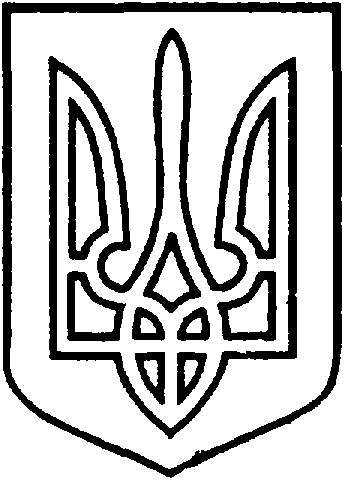 СЄВЄРОДОНЕЦЬКА МІСЬКАВІЙСЬКОВО-ЦИВІЛЬНА АДМІНІСТРАЦІЯСЄВЄРОДОНЕЦЬКОГО РАЙОНУ  ЛУГАНСЬКОЇ  ОБЛАСТІРОЗПОРЯДЖЕННЯкерівника Сєвєродонецької міської  військово-цивільної адміністрації01 квітня 2021 року                                                                         №277Про затвердження звіту про виконання“Комплексної міської цільової програми “Турбота” на 2020 рікʼʼКеруючись п.п.8 ч. 3 ст.6 “Про військово-цивільні адміністрації”, розпорядженням керівника ВЦА від 04.09.2020 №209та розглянувши інформацію про результати виконання рішення сесії міської ради від               03.04.2020 № 4737 “Про затвердження “Комплексної міської цільової програми “Турбота” на 2020 рікʼʼ(зі змінами згідно розпорядження керівника ВЦА від                 19.10.2020 № 646),зобов’язую	1.Затвердити звіт про виконання “Комплексної міської цільової програми “Турбота” на 2020 рікʼʼ(зі змінами згідно розпорядження керівника ВЦА від 19.10.2020 № 646, далі Програма).	2. Виконання заходів Програми визнати задовільним.	3.Данерішенняпідлягаєоприлюдненню.	4.Контроль за виконанням цього розпорядження покласти на                              в.о. заступника керівника Сєвєродонецької міської військово-цивільної адміністрації Тетяну ВЕРХОВСЬКУ.Керівник Сєвєродонецької міськоївійськово-цивільної адміністрації                           Олександр СТРЮКДодатокдо розпорядження керівникаСєвєродонецької міськоївійськово-цивільної адміністраціївід 01.04.2021 №277ЗВІТПРОВИКОНАННЯКОМПЛЕКСНОЇМІСЬКОЇЦІЛЬОВОЇПРОГРАМИ «ТУРБОТА»ЗА2020РІК	Першочерговимипріоритетами Програмиє вирішення невідкладних питань організаційно-правового та інформаційного забезпечення, матеріального, медичного, транспортного, соціально-побутового обслуговування ветеранів війни та праці, учасників ліквідації аварії на ЧАЕС, осіб з інвалідністю, сімей, в яких виховуться діти з інвалідністю, людей похилого віку, малозабезпечених верств населення.	Основними завданням програмиє:	-підтримканайбільшнезахищенихверствнаселення;	-забезпеченнянаналежномурівнідодатковихзаходівщодосоціальногозахистутапідтримкиінвалідів,ветераніввійниіпраці,дітейвійни;	-створеннясистемисвоєчасногореагуваннящодонаданнянеобхідноїдопомогипотребуючимгромадянамдлязниженнясоціальноїнапругивсуспільстві.	МетоюПрограмиєпоступовевирішенняосновнихпроблемзсоціальногозахистуокремихкатегорійгромадянтазабезпеченнянадійнихпередумовзреалізаціїїхправтасвободузв'язкузіскладноюсоціально-економічноюситуацієювкраїні.	Програмавключаєдодатковізаходищодополіпшенняобслуговуваннямешканцівміста,якіпотребуютьсоціальноїдопомогиіпідтримки.	ВиконаннязаходівПрограмизабезпечуєтьсязарахуноккоштівмісцевогобюджетувмежахпризначень,незабороненихчиннимзаконодавствомУкраїни.	На2020 рікплановий обсяг фінансування склав 17882,66тис.грн.,фактичноПрограмупрофінансованоназагальнусуму13366,408тис.грн, що було обумовлено об’єктивними причинами.ФІНАНСУВАННЯ ЗАВДАНЬ ТА ЗАХОДІВ ПРОГРАМИРЕЗУЛЬТАТИВИКОНАННЯПРОГРАМИ, ВИЗНАЧЕННЯ ЇЇ ЕФЕКТИВНОСТІ	В.о.заступника керівника	Сєвєродонецької міської	військово-цивільної адміністрації                                                                                    Тетяна ВЕРХОВСЬКАНайменуваннязавданняНайменуваннязаходуВиконавецьДжерелафінансуванняПлановіобсягифінансуванняна2020рік,тис.грн.Фактичніобсягифінансуванняза2020рік,тис.грн.Фактдоплану,%Виконано/невиконано(причини)Забезпеченнянаселенняміставсімавидамидержавноїдопомоги2.1.Компенсаціядодатковихвитратгромадянамнажитлово-комунальніпослугиУПтаСЗНМісцевий бюджет3684,880-100Не виконано. Не виділені кошторисні призначенняЗабезпеченнянаселенняміставсімавидамидержавноїдопомоги2.2.ВідшкодуваннявитратзанаданісоціальніпослугизгідноПорядку,затвердженомуПостановоюКМУ № 558 від 29.04.2004рУПтаСЗНМісцевий бюджет935,84446,447,7У зв’язку зі змінами в законодавстві зменшилась кількість отримувачів допомогиЗабезпеченнянаселенняміставсімавидамидержавноїдопомоги2.3.Компенсація власникам автостоянок вартості послуг із зберігання транспортних засобів осіб з інвалідністю, членів їх сімей, законних представників осіб з інвалідністю (дітей з інвалідністю), підприємств, установ, організацій, громадських організацій осіб з інвалідністю та сфери соціального захисту населення, наданих безкоштовноУПтаСЗНМісцевий бюджет45,3616,94437,354Виконано за зверненнями Забезпеченнянаселенняміставсімавидамидержавноїдопомоги2.4.Наданнядодатковихпільгособам,звільненимзмісцьпозбавленняволіабозасудженідопокараньнепов’язанихзпозбавленнямволі,увиглядічастковогоскасуванняадміністративногозборуприоформленнівнутрішньогопаспортугромадянинаУкраїни(уразівтрати,порчитощо)УПтаСЗНМісцевий бюджетНе потребує фінансуванняВиконаноЗабезпеченнянаселенняміставсімавидамидержавноїдопомоги2.5.НаданнядодатковихпільгособамзчиславетеранівВеликоїВітчизняноївійниувиглядічастковогоскасуванняадміністративногозборуприоформленнівнутрішньогопаспортугромадянинаУкраїни(уразівтрати,порчитощо)УПтаСЗНМісцевий бюджетНе потребує фінансуванняВиконаноЗабезпеченнянаселенняміставсімавидамидержавноїдопомоги2.6.Компенсація членам сімей осіб, які визначені у п.3.12 цього рішення, або відшкодування підприємствам (організаціям) на встановлення пам’ятника, не більше 8.0тис.грнУПтаСЗНМісцевий бюджет75,00-100Виплати не проводились, у зв’язку з відсутністю звернень.2.7.Відшкодування витрат на проведення урочистого поховання осіб, зазначених у абзацах 4-8 п.1 ст. 10 Закону України про статус ветеранів війни, гарантії їх соціального захисту (з числа учасників АТО/ООС), у розмірі не більше 40,0 тис.грнМісцевийбюджет200,00-100Виплати не проводились, у зв’язку з відсутністю звернень.3.Матеріальнатанатуральнадопомога3.1.Наданняодноразовоїгрошовоїдопомогимешканцямміста,якіопинилисьвскладнихжиттєвихобставинах (зазверненнямгромадян)Територіальнийцентрсоціальногообслуговування,наданнясоціальнихпослугМісцевийбюджет7437,08962,7120,51Виконано3.Матеріальнатанатуральнадопомога3.2Наданнягрошовоїдопомогиродичампомерлихузв’язкуізскрутнимстановищемТериторіальнийцентрсоціальногообслуговування,наданнясоціальнихпослугМісцевийбюджет540,0372,068,89Виконано за зверненнями3.Матеріальнатанатуральнадопомога3.3.Наданнянатуральноїдопомоги увиглядіпродуктовихнаборівгостропотребуючиммешканцяммістаТериторіальнийцентрсоціальногообслуговування,наданнясоціальнихпослугМісцевийбюджет131,58124,05894,283Виконано за зверненнями3.Матеріальнатанатуральнадопомога3.4.Наданняодноразовоїматеріальноїдопомогисім’ямосіб,якізагинули,тавизначеніуабзаці1п.1ст10.ЗаконуУкраїни “Простатусветераніввійни,гарантіїїхсоціальногозахисту”(зчиславоїнів-інтернаціоналістів,знагоди30-їрічницівиведеннявійськзАфганістану)Територіальнийцентрсоціальногообслуговування,наданнясоціальнихпослугМісцевийбюджет9,09,0100Виконано3.Матеріальнатанатуральнадопомога3.5.Надання щорічної одноразової матеріальної допомоги особам з інвалідністю, зазначеним у п.7 ст.7 Закону України “Про статус ветеранів війни, гарантії їх соціального захисту” Територіальнийцентрсоціальногообслуговування,наданнясоціальнихпослугМісцевийбюджет148,0144,0097,297Виконаноповністюзазверненнями3.Матеріальнатанатуральнадопомога3.6.Надання щорічної одноразової матеріальної допомоги особам з інвалідністюзагальногозахворюваннязчислаучасниківбойовихдій(воїни-інтернаціоналісти)Територіальнийцентрсоціальногообслуговування,наданнясоціальнихпослугМісцевийбюджет23,022,096,65Виконаноповністюзазверненнями3.Матеріальнатанатуральнадопомога3.7.Надання щорічної одноразової матеріальноїдопомогивдовампомерлих осіб з інвалідністю внаслідок війни п.2 ст.10 Закону України “Про статус ветеранів війни, гарантії їх соціального захисту” ( зчиславоїнів-інтернаціоналістів)Територіальнийцентрсоціальногообслуговування,наданнясоціальнихпослугМісцевийбюджет26,026,0100Виконано3.Матеріальнатанатуральнадопомога3.8.Надання щорічної одноразовоїматеріальноїдопомогивдовампомерлихучасниківбойовихдій(воїнів-інтернаціоналістів)Територіальнийцентрсоціальногообслуговування,наданнясоціальнихпослугМісцевийбюджет16,014,087,5Виконаноповністюзазверненнями3.Матеріальнатанатуральнадопомога3.9.Наданняматеріальноїдопомогимешканцямміста,якимвиповнилось100роківтабільшеТериторіальнийцентрсоціальногообслуговування,наданнясоціальнихпослугМісцевийбюджет25,010,040,0Виконано.Допомогуотримали2особиурозмірі 5,0тис.грннаособузгідно “Положенняпропорядокнаданняодноразовоїматеріальноїдопомогигромадянам,якітимчасововідчуваютьматеріальнускрутутагромадянам,якимвиповнилось100табільшероків”.3.Матеріальнатанатуральнадопомога3.10.ЗабезпеченнянаданняматеріальноїдопомогивдовампомерлихліквідаторіваваріїнаЧАЕС,смертьякихпов’язаназнаслідкамиЧорнобильськоїкатастрофиТериторіальнийцентрсоціальногообслуговування,наданнясоціальнихпослугМісцевийбюджет70,067,095,714Виконано за зверненнями3.Матеріальнатанатуральнадопомога3.11.Наданняматеріальноїдопомогисім’ямуразісмертіучасникаліквідаціїаваріїнаЧАЕСТериторіальнийцентрсоціальногообслуговування,наданнясоціальнихпослугМісцевийбюджет45,015,033,3Виконано за зверненнями3.Матеріальнатанатуральнадопомога3.12.Надання одноразової  матеріальної допомоги сім’ям осіб, зазначених у абзацах 4-8 п.1 ст. 10 Закону України про статус ветеранів війни, гарантії їх соціального захисту (з числа учасників АТО)УПтаСЗНМісцевийбюджет75,00-100Не виконано у зв’язку з відсутністю звернень3.Матеріальнатанатуральнадопомога3.13.Надання одноразової матеріальної допомоги особам, зазначеним у п19;20 ст. 6 Закону України про статус ветеранів війни, гарантії їх соціального захисту та отримали поранення, контузію, каліцтво одержане під час безпосередньої участі в АТОУПтаСЗНМісцевийбюджет50,00-100Не виконано у зв’язку з відсутністю звернень3.Матеріальнатанатуральнадопомога3.14. Надання щоквартальної матеріальної допомоги дітям загиблих осіб, визначених у п.3.12 цього рішення, у розмірі 0,5тис.грн на місяць на дитину, до досягнення 18роківУПтаСЗНМісцевийбюджет120,063,052,5Виконано. Допомогу надано 6 дітям (за зверненнями)3.Матеріальнатанатуральнадопомога3.15.Надання щомісячної матеріальної допомоги сім’ям, в яких виховуються діти з інвалідністюУПтаСЗНМісцевийбюджет3222,02486,077,16Виконано за зверненнями3.Матеріальнатанатуральнадопомога3.16.Урочистевшануваннясімей,вякихнародиласьдвійня,трійняабобільшедітейУПтаСЗНМісцевийбюджет150,0110,073,33Виконано за зверненнями.    Допомогу отримали 11 сімей.3.Матеріальнатанатуральнадопомога3.17.Урочистепривітанняжінок,якимприсвоєноПочеснезвання«Мати-героїня»УПтаСЗНМісцевийбюджет30,00-100Невиконано. У 2020 році Почесне звання”Мати-героїня” не присвоювалось.3.Матеріальнатанатуральнадопомога3.18.Поліпшенняумовжиттяодинокихветеранівусіхкатегорій (особи,якізнаходятьсянаобслуговуванні)Територіальнийцентрсоціальногообслуговування,наданнясоціальнихпослугМісцевийбюджет60,38338,54363,83Виконано5.Життяусуспільстві.Освіта5.1.Сприяння у роботі клубу “Надвечір’я”ТериторіальнийцентрМісцевийбюджет29,030-100Не виконано у зв’язку з відсутністю планових асигнуваннь.5.Життяусуспільстві.Освіта5.2.Виготовлення та розповсюдження друкованої продукції (плакатів, буклетів, листівок, календарів) з питань попередження насильства, протидії торгівлі людьми, гендерної рівностіУПтаСЗНМісцевийбюджет2,162,16100Виконано. Розповсюджено друковану продукцію у 27 школах.5.Життяусуспільстві.Освіта5.3.Організаціятапроведенняміськоїакції “Готуємодітейдошколи” длядітейпільговоїкатегоріїУПтаСЗНМісцевийбюджет31,524,8578,88Виконано, допомогу отримал 71 дитина пільгової категорії.5.Життяусуспільстві.Освіта5.4.Організація та проведення свята до Дня Святого Миколая для дітей пільгової категорії, у тому числі дітей , постраждалих внаслідок Чорнобильської катастрофиУПтаСЗНМісцевийбюджет9,013,403148,92Виконано, придбано 65 новорічних подарункі для дітей пільгової категорії.5.Життяусуспільстві.Освіта5.5.Оплата нотаріальних послуг, пов’язаних з фінансуванням оформлення права власності на житло, земельну ділянку, на якій розташоване житло, сплатою передбачених законодавством податків, зборів, платежівУПтаСЗНМісцевийбюджет298,3860-100Не виконано, в зв’язку зі змінами у порядку та умовах надання  у                    2020 році субвенцій з державного бюджету місцевим бюджетам.5.6.Надання грошової допомоги дитям-сиротам та дітям,позбавленим батьківського піклування-випускникам ЗЗСОВідділ освіти69,5483,45120,0Виконано5.7.Надання грошової компенсації дітям-сиротам та дітям, позбавленим батьківського піклування, які навчаються в ЗЗСО, на придбання шкільної та спортивної формиВідділ освіти324,0315,997,5ВиконаноВсьогоВсього17882,6613366,40874,74НайменуваннязавданняНайменуванняпоказниківвиконаннязавданняОдиницявиміруОчікуванірезультатиФактичнодосягнутоВідхилення2.1.Компенсаціядодатковихвитратгромадянамнажитлово-комунальніпослугиПоказниквитратБюджетнівитратиТис.грн3684,880-3684,882.1.Компенсаціядодатковихвитратгромадянамнажитлово-комунальніпослугиПоказникпродуктуК-тьвиплатК-тьосіб40780-40782.1.Компенсаціядодатковихвитратгромадянамнажитлово-комунальніпослугиПоказникефективностіВідшкодуваннявитратнаоплатуквартири,комунальнихпослугвмежахнормспоживанняна1особунарікТис.грн0,8950-0,8952.1.Компенсаціядодатковихвитратгромадянамнажитлово-комунальніпослугиПоказникякостіНадання додаткових пільг%1000-1002.2.ВідшкодуваннявитратзанаданісоціальніпослугизгідноПорядку,затвердженомуПостановоюКМУ №558 від 29.04.2004р.ПоказниквитратБюджетнівитратиТис.грн935,84446,4-489,4402.2.ВідшкодуваннявитратзанаданісоціальніпослугизгідноПорядку,затвердженомуПостановоюКМУ №558 від 29.04.2004р.ПоказникпродуктуК-тьвиплатК-тьосіб354155-1992.2.ВідшкодуваннявитратзанаданісоціальніпослугизгідноПорядку,затвердженомуПостановоюКМУ №558 від 29.04.2004р.ПоказникефективностіРозмірдопомогинарікТис.грн0,264 (з урахуванням поштового збору)0,29 (з урахуванням поштового збору)0,0262.2.ВідшкодуваннявитратзанаданісоціальніпослугизгідноПорядку,затвердженомуПостановоюКМУ №558 від 29.04.2004р.ПоказникякостіВиплатипризначеноїдопомоги%10047,7-52,32.3.Компенсація власникам автостоянок вартості послуг із зберігання транспортних засобів осіб з інвалідністю, членів їх сімей, законних представників осіб з інвалідністю (дітей з інвалідністю), підприємств, установ, організацій, громадських організацій осіб з інвалідністю та сфери соціального захисту населення, наданих безкоштовноПоказниквитратБюджетнівитратиТис.грн45,316,944-28,3562.3.Компенсація власникам автостоянок вартості послуг із зберігання транспортних засобів осіб з інвалідністю, членів їх сімей, законних представників осіб з інвалідністю (дітей з інвалідністю), підприємств, установ, організацій, громадських організацій осіб з інвалідністю та сфери соціального захисту населення, наданих безкоштовноПоказникпродуктуК-ть осіб, що отримали послугиК-тьосіб73-42.3.Компенсація власникам автостоянок вартості послуг із зберігання транспортних засобів осіб з інвалідністю, членів їх сімей, законних представників осіб з інвалідністю (дітей з інвалідністю), підприємств, установ, організацій, громадських організацій осіб з інвалідністю та сфери соціального захисту населення, наданих безкоштовноПоказникефективностіКомпенсація вартості 1 послуги із зберігання на рік.Тис.грн6,475,648-0,8222.3.Компенсація власникам автостоянок вартості послуг із зберігання транспортних засобів осіб з інвалідністю, членів їх сімей, законних представників осіб з інвалідністю (дітей з інвалідністю), підприємств, установ, організацій, громадських організацій осіб з інвалідністю та сфери соціального захисту населення, наданих безкоштовноПоказникякостіПовнезабезпеченняпослугіззберіганнятранспортнихзасобівнаданихбезкоштовно.%10037,354-62,6462.6.Компенсація членам сімей осіб, які визначені у п.3.12 цього рішення, або відшкодування підприємствам (організаціям) на встановлення пам’ятника, не більше 8.0тис.грнПоказниквитратБюджетнікоштиТис.грн750-752.6.Компенсація членам сімей осіб, які визначені у п.3.12 цього рішення, або відшкодування підприємствам (організаціям) на встановлення пам’ятника, не більше 8.0тис.грнПоказникпродуктуК-ть осіб, які отримали допомогуК-тьосіб50-52.6.Компенсація членам сімей осіб, які визначені у п.3.12 цього рішення, або відшкодування підприємствам (організаціям) на встановлення пам’ятника, не більше 8.0тис.грнПоказникефективностіРозмірдопомогина1особуТис.грн15,00-152.6.Компенсація членам сімей осіб, які визначені у п.3.12 цього рішення, або відшкодування підприємствам (організаціям) на встановлення пам’ятника, не більше 8.0тис.грнПоказникякостіДодаткова підтримка сімей загиблих учасників АТО%1000-1002.7.Відшкодування витрат на проведення урочистого поховання осіб, зазначених у абзацах 4-8 п.1 ст. 10 Закону України про статус ветеранів війни, гарантії їх соціального захисту                   (з числа учасників АТО/ООС), у розмірі не більше 40,0 тис.грнПоказниквитратБюджетнівитратиТис.грн200,00-200,02.7.Відшкодування витрат на проведення урочистого поховання осіб, зазначених у абзацах 4-8 п.1 ст. 10 Закону України про статус ветеранів війни, гарантії їх соціального захисту                   (з числа учасників АТО/ООС), у розмірі не більше 40,0 тис.грнПоказникпродуктуКількістьосібпільговоїкатегоріїК-ть осіб50-52.7.Відшкодування витрат на проведення урочистого поховання осіб, зазначених у абзацах 4-8 п.1 ст. 10 Закону України про статус ветеранів війни, гарантії їх соціального захисту                   (з числа учасників АТО/ООС), у розмірі не більше 40,0 тис.грнПоказникефективностіВитрати з бюджету на 1 особу.Тис.грн40,00-402.7.Відшкодування витрат на проведення урочистого поховання осіб, зазначених у абзацах 4-8 п.1 ст. 10 Закону України про статус ветеранів війни, гарантії їх соціального захисту                   (з числа учасників АТО/ООС), у розмірі не більше 40,0 тис.грнПоказникякостіДопомога сім’я загиблих під час проведення АТО%1000-1003.1.Наданняодноразовоїгрошовоїдопомогимешканцямміста,якіопинилисьвскладнихжиттєвихобставинах (зазверненнямгромадян)ПоказниквитратБюджетнівитратиТис.грн7437,08962,71525,73.1.Наданняодноразовоїгрошовоїдопомогимешканцямміста,якіопинилисьвскладнихжиттєвихобставинах (зазверненнямгромадян)ПоказникпродуктуК-ть осіб, які отримали виплатиК-тьосіб3183,02939-2443.1.Наданняодноразовоїгрошовоїдопомогимешканцямміста,якіопинилисьвскладнихжиттєвихобставинах (зазверненнямгромадян)ПоказникефективностіВитрати з бюджету  на1особу Тис.грн2,3363,0490,7133.1.Наданняодноразовоїгрошовоїдопомогимешканцямміста,якіопинилисьвскладнихжиттєвихобставинах (зазверненнямгромадян)ПоказникякостіПоліпшення якості життя%100120,5120,513.2.Наданнягрошовоїдопомогиродичампомерлихузв’язкуізскрутнимстановищемПоказниквитратБюджетнівитратиТис.грн540,0372-168,03.2.Наданнягрошовоїдопомогиродичампомерлихузв’язкуізскрутнимстановищемПоказникпродуктуК-ть осіб, які отримали допомогуК-тьосіб180124-563.2.Наданнягрошовоїдопомогиродичампомерлихузв’язкуізскрутнимстановищемПоказникефективностіВитрати з бюджету  на 1 особу Тис.грн3,03,003.2.Наданнягрошовоїдопомогиродичампомерлихузв’язкуізскрутнимстановищемПоказникякостіНадання матеріальної допомоги родичам померлих%10068,89-31,113.3.Наданнянатуральноїдопомоги,увиглядіпродуктовихнаборівгостропотребуючиммешканцяммістаПоказниквитратБюджетнікоштиТис.грн131,58124,058-7,523.3.Наданнянатуральноїдопомоги,увиглядіпродуктовихнаборівгостропотребуючиммешканцяммістаПоказникпродуктуК-ть осіб, які звернулися по натуральну допомогу у зв’язку із скрутним становищемК-тьосіб20401529-5113.3.Наданнянатуральноїдопомоги,увиглядіпродуктовихнаборівгостропотребуючиммешканцяммістаПоказникефективностіВитрати з бюджету на 1 особу (вартість 1 продуктового набору)Тис.грн0,06450,0810,0173.3.Наданнянатуральноїдопомоги,увиглядіпродуктовихнаборівгостропотребуючиммешканцяммістаПоказникякостіНадання натуральної допомоги у вигляді продуктових наборів мешканцям міста%10094,283-5,7173.4.Наданняодноразовоїматеріальноїдопомогисім’ямосіб,якізагинули,тавизначеніуабзаці1п.1ст10.ЗаконуУкраїни “Простатусветераніввійни,гарантіїїхсоціальногозахисту” (зчиславоїнів-інтернаціоналістів)ПоказниквитратБюджетнікоштиТис.грн9,09,003.4.Наданняодноразовоїматеріальноїдопомогисім’ямосіб,якізагинули,тавизначеніуабзаці1п.1ст10.ЗаконуУкраїни “Простатусветераніввійни,гарантіїїхсоціальногозахисту” (зчиславоїнів-інтернаціоналістів)Показник продуктуКількість осіб, які отримали допомогуК-ть осіб3303.4.Наданняодноразовоїматеріальноїдопомогисім’ямосіб,якізагинули,тавизначеніуабзаці1п.1ст10.ЗаконуУкраїни “Простатусветераніввійни,гарантіїїхсоціальногозахисту” (зчиславоїнів-інтернаціоналістів)ПоказникефективностіВитрати з бюджету на 1 особу Тис.грн3,03,003.4.Наданняодноразовоїматеріальноїдопомогисім’ямосіб,якізагинули,тавизначеніуабзаці1п.1ст10.ЗаконуУкраїни “Простатусветераніввійни,гарантіїїхсоціальногозахисту” (зчиславоїнів-інтернаціоналістів)Показник якостіДопомога сім’ям загиблих%10010003.5.Надання одноразової матеріальної допомоги особам з інвалідністю зазначених у п.7ст.7 Закону України “Про статус ветеранів війни, гарантії їх соціального захисту” ПоказниквитратБюджетнівитратиТис.грн148,0144,0-4,03.5.Надання одноразової матеріальної допомоги особам з інвалідністю зазначених у п.7ст.7 Закону України “Про статус ветеранів війни, гарантії їх соціального захисту” Показник продуктуКількість осіб, які отримали допомогуК-ть осіб7472-23.5.Надання одноразової матеріальної допомоги особам з інвалідністю зазначених у п.7ст.7 Закону України “Про статус ветеранів війни, гарантії їх соціального захисту” ПоказникефективностіВитрати з бюджету на 1 особу Тис.грн2,02,003.5.Надання одноразової матеріальної допомоги особам з інвалідністю зазначених у п.7ст.7 Закону України “Про статус ветеранів війни, гарантії їх соціального захисту” ПоказникякостіНаданнядопомоги особам з інвалідністю%10097,297-2,7033.6.Надання щорічної одноразової матеріальної допомоги особам з інвалідністюзагальногозахворюваннязчислаучасниківбойовихдій(воїни-інтернаціоналісти)ПоказниквитратБюджетнівитратиТис.грн23,022,0-1,03.6.Надання щорічної одноразової матеріальної допомоги особам з інвалідністюзагальногозахворюваннязчислаучасниківбойовихдій(воїни-інтернаціоналісти)Показник продуктуКількість осіб, які отримали допомогуК-ть осіб2322-13.6.Надання щорічної одноразової матеріальної допомоги особам з інвалідністюзагальногозахворюваннязчислаучасниківбойовихдій(воїни-інтернаціоналісти)ПоказникефективностіВитрати з бюджету на 1 особу Тис.грн1,01,003.6.Надання щорічної одноразової матеріальної допомоги особам з інвалідністюзагальногозахворюваннязчислаучасниківбойовихдій(воїни-інтернаціоналісти)ПоказникякостіПідтримкаосіб,якіпотребуютьдопомоги%10096,65-3,353.7.Надання одноразової матеріальноїдопомогивдовампомерлих осіб з інвалідністю внаслідок війни п.2 ст.10 Закону України “Про статус ветеранів війни, гарантії їх соціального захисту” ( зчиславоїнів-інтернаціоналістів)ПоказниквитратБюджетнівитратиТис.грн26,026,003.7.Надання одноразової матеріальноїдопомогивдовампомерлих осіб з інвалідністю внаслідок війни п.2 ст.10 Закону України “Про статус ветеранів війни, гарантії їх соціального захисту” ( зчиславоїнів-інтернаціоналістів)Показник продуктуКількість осіб, які отримали допомогуК-ть осіб262603.7.Надання одноразової матеріальноїдопомогивдовампомерлих осіб з інвалідністю внаслідок війни п.2 ст.10 Закону України “Про статус ветеранів війни, гарантії їх соціального захисту” ( зчиславоїнів-інтернаціоналістів)ПоказникефективностіВитрати з бюджету на 1 особу Тис.грн1,01,003.7.Надання одноразової матеріальноїдопомогивдовампомерлих осіб з інвалідністю внаслідок війни п.2 ст.10 Закону України “Про статус ветеранів війни, гарантії їх соціального захисту” ( зчиславоїнів-інтернаціоналістів)ПоказникякостіПідтримкаосіб,якіпотребуютьдопомоги%10010003.8.Наданняодноразовоїматеріальноїдопомогивдовампомерлихучасниківбойовихдій(воїнів-інтернаціоналістів)ПоказниквитратБюджетнівитратиТис.грн16,014,0-2,03.8.Наданняодноразовоїматеріальноїдопомогивдовампомерлихучасниківбойовихдій(воїнів-інтернаціоналістів)Показник продуктуКількість осіб, які отримали допомогуК-ть осіб1614-23.8.Наданняодноразовоїматеріальноїдопомогивдовампомерлихучасниківбойовихдій(воїнів-інтернаціоналістів)ПоказникефективностіВитрати з бюджету на 1 особу Тис.грн1,01,003.8.Наданняодноразовоїматеріальноїдопомогивдовампомерлихучасниківбойовихдій(воїнів-інтернаціоналістів)ПоказникякостіПідтримкаосіб,якіпотребуютьдопомоги%10087,5-12,53.9.Наданняматеріальноїдопомогимешканцямміста,якимвиповнилось100роківтабільшеПоказниквитратБюджетнікоштиТис.грн25,010,0-15,03.9.Наданняматеріальноїдопомогимешканцямміста,якимвиповнилось100роківтабільшеПоказникпродуктуКількість осібК-тьосіб52-33.9.Наданняматеріальноїдопомогимешканцямміста,якимвиповнилось100роківтабільшеПоказникефективностіВитрати на одну особуТис.грн5,05,003.9.Наданняматеріальноїдопомогимешканцямміста,якимвиповнилось100роківтабільшеПоказникякостіВідзначення та допомога довгожителям міста%10040-603.10.Забезпечення надання матеріальної допомоги вдовам померлих ліквідаторів аварії на ЧАЕС , смерть яких пов’язана з наслідками Чорнобильської катастрофиПоказниквитратБюджетнікоштиТис.грн70,067,0-3,03.10.Забезпечення надання матеріальної допомоги вдовам померлих ліквідаторів аварії на ЧАЕС , смерть яких пов’язана з наслідками Чорнобильської катастрофиПоказникпродуктуКількість осіб7067-33.10.Забезпечення надання матеріальної допомоги вдовам померлих ліквідаторів аварії на ЧАЕС , смерть яких пов’язана з наслідками Чорнобильської катастрофиПоказникефективностіВитрати на одну особу1,01,003.10.Забезпечення надання матеріальної допомоги вдовам померлих ліквідаторів аварії на ЧАЕС , смерть яких пов’язана з наслідками Чорнобильської катастрофиПоказникякостіПідтримка осіб, які потребують  допомоги10095,714-4,293.11.Надання матеріальної допомоги сім’ям у разі смерті учасника ліквідації аварії на ЧАЕСПоказниквитратБюджетнівитратиТис.грн45,040,30-4,73.11.Надання матеріальної допомоги сім’ям у разі смерті учасника ліквідації аварії на ЧАЕСПоказникпродуктуКількість осібК-ть осіб155-103.11.Надання матеріальної допомоги сім’ям у разі смерті учасника ліквідації аварії на ЧАЕСПоказникефективностіВитрати на одну особуТис.грн3,03,003.11.Надання матеріальної допомоги сім’ям у разі смерті учасника ліквідації аварії на ЧАЕСПоказникякостіМатеріальна підтримка осіб зазначеної категорії%10033,3-66,73.12.Надання одноразової матеріальної допомоги сім’ям осіб, зазначених у абзацах 4-8 п.1 ст. 10 Закону України про статус ветеранів війни, гарантії їх соціального захисту (з числа учасників АТО)ПоказниквитратБюджетнікоштиТис.грн75,00-75,03.12.Надання одноразової матеріальної допомоги сім’ям осіб, зазначених у абзацах 4-8 п.1 ст. 10 Закону України про статус ветеранів війни, гарантії їх соціального захисту (з числа учасників АТО)ПоказникпродуктуКількістьосіб,якіотрималидопомогу.К-тьосіб50-53.12.Надання одноразової матеріальної допомоги сім’ям осіб, зазначених у абзацах 4-8 п.1 ст. 10 Закону України про статус ветеранів війни, гарантії їх соціального захисту (з числа учасників АТО)ПоказникефективностіВиплатина1особуТис.грн15,00-153.12.Надання одноразової матеріальної допомоги сім’ям осіб, зазначених у абзацах 4-8 п.1 ст. 10 Закону України про статус ветеранів війни, гарантії їх соціального захисту (з числа учасників АТО)Показник якостіДодаткова підтримка сімей загиблих%1000-1003.13.Надання одноразової матеріальної допомоги особам, зазначеним у п19;20 ст. 6 Закону України про статус ветеранів війни, гарантії їх соціального захисту та отримали поранення, контузію, каліцтво одержане під час безпосередньої участі в АТОПоказниквитратБюджетнікоштиТис.грн50,00-503.13.Надання одноразової матеріальної допомоги особам, зазначеним у п19;20 ст. 6 Закону України про статус ветеранів війни, гарантії їх соціального захисту та отримали поранення, контузію, каліцтво одержане під час безпосередньої участі в АТОПоказникпродуктуКількістьосіб,якіотримуютьдопомогуК-тьосіб50-53.13.Надання одноразової матеріальної допомоги особам, зазначеним у п19;20 ст. 6 Закону України про статус ветеранів війни, гарантії їх соціального захисту та отримали поранення, контузію, каліцтво одержане під час безпосередньої участі в АТОПоказникефективностіВитратизбюджетуна 1 особу.Тис.грн10,00-103.13.Надання одноразової матеріальної допомоги особам, зазначеним у п19;20 ст. 6 Закону України про статус ветеранів війни, гарантії їх соціального захисту та отримали поранення, контузію, каліцтво одержане під час безпосередньої участі в АТОПоказник якостіДодаткова підтримка осіб, які приймали участь в АТО%1000-1003.14. Надання щоквартальної матеріальної допомоги дітям загиблих осіб, визначених у п.3.12 цього рішення, у розмірі 0,5тис.грн на місяць на дитину, до досягнення 18роківПоказниквитратБюджетнікоштиТис.грн120,63,0-57,03.14. Надання щоквартальної матеріальної допомоги дітям загиблих осіб, визначених у п.3.12 цього рішення, у розмірі 0,5тис.грн на місяць на дитину, до досягнення 18роківПоказникпродуктуКількістьосіб,якіотримуютьдопомогуК-тьосіб10І кв. 2020 р-6ІІ-IV кв 2020р.-5-4-53.14. Надання щоквартальної матеріальної допомоги дітям загиблих осіб, визначених у п.3.12 цього рішення, у розмірі 0,5тис.грн на місяць на дитину, до досягнення 18роківПоказникефективностіщоквартальні витрати з бюджету на 1 особу на рікТис.грн3,03,003.14. Надання щоквартальної матеріальної допомоги дітям загиблих осіб, визначених у п.3.12 цього рішення, у розмірі 0,5тис.грн на місяць на дитину, до досягнення 18роківПоказник якостіДодаткова підтримка сімей загиблих осіб під час проведення АТО%10052,5-47,53.15.Надання щомісячної матеріальної допомоги сім’ям, в яких виховуються діти з інвалідністюПоказниквитратБюджетнікоштиТис.грн3222,02486,0-736,03.15.Надання щомісячної матеріальної допомоги сім’ям, в яких виховуються діти з інвалідністюПоказникпродуктуКількістьосібпільговоїкатегоріїК-ть осіб358309-493.15.Надання щомісячної матеріальної допомоги сім’ям, в яких виховуються діти з інвалідністюПоказникефективностіВитрати з бюджету на 1 особу.Тис.грн1,01,003.15.Надання щомісячної матеріальної допомоги сім’ям, в яких виховуються діти з інвалідністюПоказник якостіДопомога сім’ям в яких виховуються діти з інвалідністю.%10077,16-22,843.16.Урочистевшануваннясімей,вякихнародиласьдвійня,трійняабобільшедітейПоказниквитратБюджетнікоштиТис.грн150,0110,0-40,03.16.Урочистевшануваннясімей,вякихнародиласьдвійня,трійняабобільшедітейПоказникпродуктуКількістьосібпільговоїкатегоріїК-тьосіб1511-43.16.Урочистевшануваннясімей,вякихнародиласьдвійня,трійняабобільшедітейПоказникефективностіВитрати з бюджету на 1 особу.Тис.грн10,010,003.16.Урочистевшануваннясімей,вякихнародиласьдвійня,трійняабобільшедітейПоказник якостіДопомога сім’ям в яких народилась двійня, трійня або більше дітей%10090-103.17.Урочисте привітання жінок, яким присвоєно Почесне звання «Мати-героїня»ПоказниквитратБюджетнікоштиТис.грн30,00-30,03.17.Урочисте привітання жінок, яким присвоєно Почесне звання «Мати-героїня»ПоказникпродуктуКількістьосіб зазначеної категоріїК-тьосіб30-33.17.Урочисте привітання жінок, яким присвоєно Почесне звання «Мати-героїня»Показник ефективностіВитрати з бюджету на 1особуТис.грн100-103.17.Урочисте привітання жінок, яким присвоєно Почесне звання «Мати-героїня»Показник якостіПоліпшення якості життя%1000-1003.18.Поліпшенняумовжиттяодинокихветеранівусіхкатегорій (особи,якізнаходятьсянаобслуговуванні)ПоказниквитратБюджетнікоштиТис.грн60,38338,54321,843.18.Поліпшенняумовжиттяодинокихветеранівусіхкатегорій (особи,якізнаходятьсянаобслуговуванні)ПоказникпродуктуКількістьосіб зазначеної категоріїК-тьосіб60060003.18.Поліпшенняумовжиттяодинокихветеранівусіхкатегорій (особи,якізнаходятьсянаобслуговуванні)ПоказникефективностіВитратизбюджетуна1особу.(середня вартість)Тис.грн0,1010,064-0,0373.18.Поліпшенняумовжиттяодинокихветеранівусіхкатегорій (особи,якізнаходятьсянаобслуговуванні)Показник якостіПідтримка осіб, які знаходяться на обслуговуванні у Територіальному центрі соціального обслуговування (надання соціальних послуг)%10063,83-36,175.1.Сприяння у роботі клубу “Надвечір’я”ПоказниквитратБюджетнівитратиТис.грн29,030-29,035.1.Сприяння у роботі клубу “Надвечір’я”ПоказникпродуктуКількістьосібпільговоїкатегорії.К-тьосіб1050-1055.1.Сприяння у роботі клубу “Надвечір’я”ПоказникефективностіВитратизбюджетуна1особуТис.грн0,2760-0,2765.1.Сприяння у роботі клубу “Надвечір’я”ПоказникякостіНаданнядопомоги особам з інвалідністю.%1000-1005.2.Виготовлення та розповсюдження друкованої продукції (плакатів, буклетів, листівок, календарів) з питань попередження насильства, протидії торгівлі людьми, гендерної рівностіПоказниквитратБюджетнікоштиТис.грн2,162,1605.2.Виготовлення та розповсюдження друкованої продукції (плакатів, буклетів, листівок, календарів) з питань попередження насильства, протидії торгівлі людьми, гендерної рівностіПоказникпродуктуК-ть одиниць продукціїШт47047005.2.Виготовлення та розповсюдження друкованої продукції (плакатів, буклетів, листівок, календарів) з питань попередження насильства, протидії торгівлі людьми, гендерної рівностіПоказникефективностіВартістьвитратна1( плакат, буклет)Тис.грн0,0040,00405.2.Виготовлення та розповсюдження друкованої продукції (плакатів, буклетів, листівок, календарів) з питань попередження насильства, протидії торгівлі людьми, гендерної рівностіПоказник якостіЗапобігання насильства в сім’ї%10010005.3.Організаціятапроведенняміськоїакції “Готуємодітейдошколи” длядітейпільговоїкатегоріїПоказниквитратБюджетнікоштиТис.грн31,524,850-6,65 5.3.Організаціятапроведенняміськоїакції “Готуємодітейдошколи” длядітейпільговоїкатегоріїПоказникпродуктуКіл-ть осіб охоплених заходамиК-ть осіб9071-195.3.Організаціятапроведенняміськоїакції “Готуємодітейдошколи” длядітейпільговоїкатегоріїПоказникефективностіВитратина 1 особуТис.грн0,350,3505.3.Організаціятапроведенняміськоїакції “Готуємодітейдошколи” длядітейпільговоїкатегоріїПоказник якостіОхоплення заходом 30 дітей пільгової категорії%10078,88-21,125.4.Організація та проведення свята до Дня Святого Миколая для дітей пільгової категорії, у тому числі дітей , постраждалих внаслідок Чорнобильської катастрофиПоказниквитратБюджетнікоштиТис.грн9,013,4034,4035.4.Організація та проведення свята до Дня Святого Миколая для дітей пільгової категорії, у тому числі дітей , постраждалих внаслідок Чорнобильської катастрофиПоказникпродуктуКількістьосібохопленихзаходомК-тьосіб606555.4.Організація та проведення свята до Дня Святого Миколая для дітей пільгової категорії, у тому числі дітей , постраждалих внаслідок Чорнобильської катастрофиПоказникефективностіВитрати з бюджету на 1 особуТис.грн0,150,2060,0565.4.Організація та проведення свята до Дня Святого Миколая для дітей пільгової категорії, у тому числі дітей , постраждалих внаслідок Чорнобильської катастрофиПоказник якостіПроведення свткових заходів для 60 дітей пільгової категорії%100148,9248,925.5.Оплата нотаріальних послуг, пов’язаних з фінансуванням оформлення права власності на житло, земельну ділянку, на якій розташоване житло, сплатою передбачених законодавством податків, зборів, платежівПоказниквитратБюджетнікоштиТис.грн298,3860-298,3865.5.Оплата нотаріальних послуг, пов’язаних з фінансуванням оформлення права власності на житло, земельну ділянку, на якій розташоване житло, сплатою передбачених законодавством податків, зборів, платежівПоказникпродуктуКількість осібК-тьосіб190-195.5.Оплата нотаріальних послуг, пов’язаних з фінансуванням оформлення права власності на житло, земельну ділянку, на якій розташоване житло, сплатою передбачених законодавством податків, зборів, платежівПоказникефективностіВитрати з бюджету на оформлення 1 послугиТис.грн15,70450-15,70455.5.Оплата нотаріальних послуг, пов’язаних з фінансуванням оформлення права власності на житло, земельну ділянку, на якій розташоване житло, сплатою передбачених законодавством податків, зборів, платежівПоказник якостіЗабезпечення житлом1особи з числа дітей- сиріт, дітей позбавлених батьківського піклування%1000-1005.6. Надання грошової допомоги дітям-сиротам та дітям, позбавленим батьківського піклування-випускникам ЗЗСОПоказниквитратБюджетнікоштиТис.грн69,5483,4513,915.6. Надання грошової допомоги дітям-сиротам та дітям, позбавленим батьківського піклування-випускникам ЗЗСОПоказникпродуктуКількість осібК-ть осіб151835.6. Надання грошової допомоги дітям-сиротам та дітям, позбавленим батьківського піклування-випускникам ЗЗСОПоказникефективностіВитрати з бюджету на на1 особуТис.грн4,6364,63605.6. Надання грошової допомоги дітям-сиротам та дітям, позбавленим батьківського піклування-випускникам ЗЗСОПоказник якостіПоліпшення матеріального забезпечення дітей-сиріт та дітей, позбавлених батьківського піклування.%100120205.7.Надання грошової компенсації дітям-сиротам та дітям, позбавленим батьківського піклування, які навчаються в ЗЗСО, на придбання шкільної та спортивної формиПоказниквитратБюджетнікоштиТис.грн324,0315,9-95.7.Надання грошової компенсації дітям-сиротам та дітям, позбавленим батьківського піклування, які навчаються в ЗЗСО, на придбання шкільної та спортивної формиПоказникпродуктуКількість осібК-ть осіб120117-35.7.Надання грошової компенсації дітям-сиротам та дітям, позбавленим батьківського піклування, які навчаються в ЗЗСО, на придбання шкільної та спортивної формиПоказникефективностіВитрати з бюджету на оформлення 1 послугиТис.грн2,72,705.7.Надання грошової компенсації дітям-сиротам та дітям, позбавленим батьківського піклування, які навчаються в ЗЗСО, на придбання шкільної та спортивної формиПоказник якостіЗабезпечення житлом1особи з числа дітей- сиріт, дітей позбавлених батьківського піклування%10097,5-2,5